Муниципальное дошкольное образовательное учреждение «Детский сад № 3»СамообследованиеЗаведующий МДОУ «Детский сад № 3»Скрипачева Елена Аркадьевна2015-2016 учебный год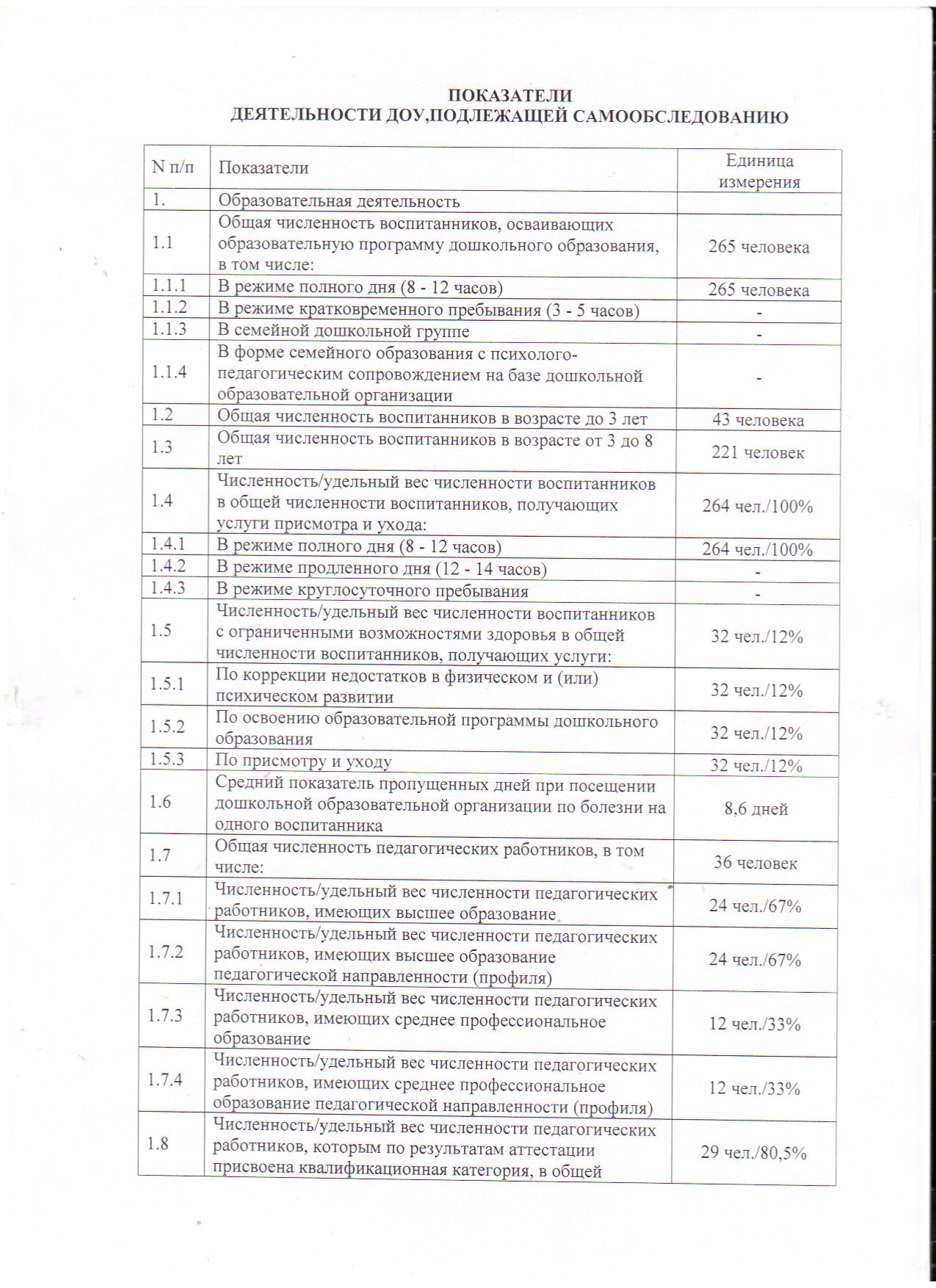 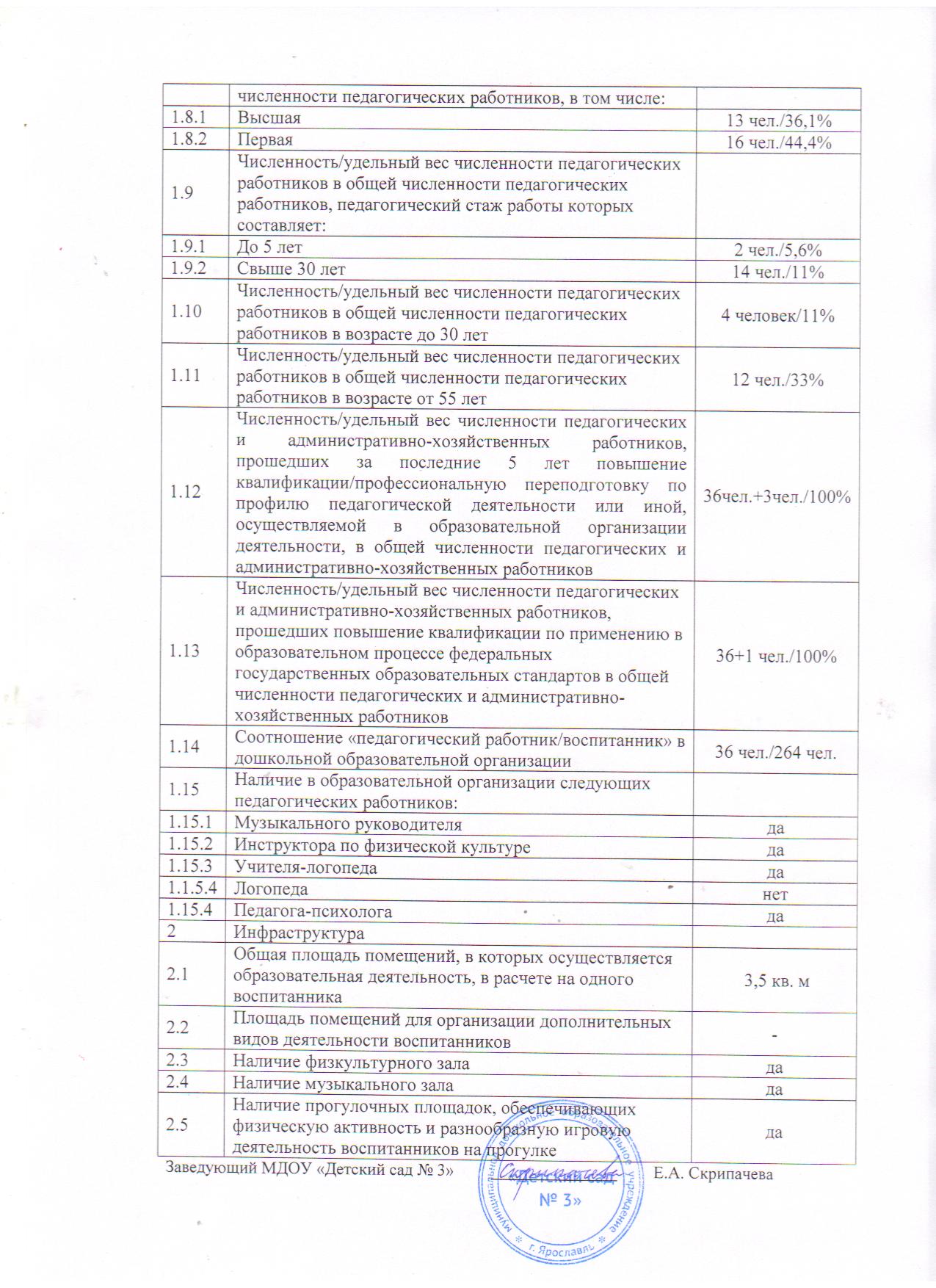 